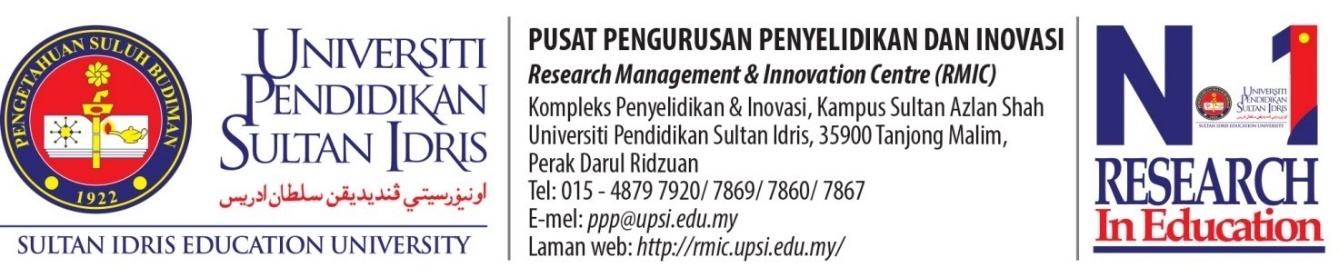 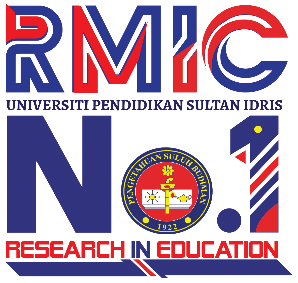 KERTAS KERJATAJUK PERUNDINGANTARIKH :TEMPAT :NAMA PELANGGAN/AGENSI :KERTAS KERJA
*TAJUK*1. TUJUAN: 
(Dikemukakan untuk permohonan pendaftaran perundingan UPSI)2. LATAR BELAKANG: 
(Latar belakang projek perundingan)3. OBJEKTIF: 
(Objektif yang ingin dicapai dalam projek perundingan)

4. PELAKSANAAN AKTIVITI PERUNDINGAN:
(apa yang disampaikan, siapa yang terlibat, bagaimana projek perundingan dilaksanakan, untuk apa aktiviti perundingan dilaksanakan) 5. MAKLUMAT PEMBERI DANA: 
(Pihak pemberi dana, Pegawai untuk dihubungi, jumlah pembiayaan)6. KUMPULAN PERUNDING:7. KUMPULAN SASARAN: (kumpulan sasaran aktiviti perundingan)8. TARIKH / TENTATIF: (tarikh/tentatif perundingan dijalankan)9. TEMPAT: (tempat perundingan dijalankan)10. PENUTUP:11. IMPLIKASI KEWANGAN:*Kadar bayaran perlu merujuk kepada perkara 4 dalam Garis Panduan Perundingan UPSI.12. JANGKAAN HASIL PERUNDINGAN: 
(contoh: Modul, Laporan Teknikal, Kajian Kes, Penerbitan, Sistem atau lain-lain yang berkaitan)13. PERAKUAN KETUA PERUNDING:NONAMANO. STAFFPERANAN
(Ketua @ Ahli Perunding)123456PERKARAKADAR BAYARANJUMLAHJumlah Perundingan yang diterimaBayaran pengurusan / overhead (10% @ 13%)Bayaran professional / honorariumBayaran path finder (jika ada)Bayaran pembantu perunding (jika ada)Kos langsungJUMLAH KESELURUHAN PERUNDINGANJUMLAH KESELURUHAN PERUNDINGANPERAKUAN KETUA PERUNDINGPERAKUAN KETUA PERUNDINGDengan ini saya mengaku bahawa maklumat yang diberikan di atas adalah benar dan tepat.Dengan ini saya mengaku bahawa maklumat yang diberikan di atas adalah benar dan tepat.